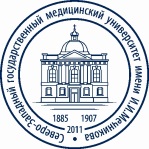  INFORMATION FOR ALL CATEGORIES OF FOREIGN NATIONALSAbout the entry into force on 29 December 2021 of the Federal Law dated 01.07.2021 on Amending the Federal Law on the Legal Status of Foreign Nationals in the Russian Federation and the Federal Law on State Dactyloscopic (Fingerprint) Registration in the Russian Federation №274-FZ.	In accordance with this Federal Law, foreign nationals and stateless persons arriving in the Russian Federation for purposes unrelated to labor activities for more than 90 calendar days are required to undergo state fingerprint registration, photographing and medical examination.	Foreign nationals are required to complete the above procedures within 90 calendar days from the date of entry into the Russian Federation.If these foreign nationals fail to fulfill their obligations to undergo state fingerprint registration, photographing and medical examination, the period of temporary stay in the Russian Federation will not be extended by the Migration Department of the Ministry of Internal Affairs of Russia.Foreign nationals have to undergo state fingerprint registration, photographing and medical examination by themselves. Please visit the Passport and Visa Office of the Ministry of Internal Affairs of Russia at 10-12 Krasniy Tekstilshchik Street (улица Красного Текстильщика), building B (entrance No.2 from the courtyard) in Saint Petersburg and provide the identity document under which you entered into the territory of the Russian Federation and a notarized translation of this document. Please note that photographing and medical examination are chargeable!Please submit a document confirming completion of these procedures to the University Department of Visa Support and Migration Registration! See more information on the website of the Ministry of Internal Affairs of Russia: https://xn--b1aew.xn--p1ai/mvd/structure1/Glavnie_upravlenija/guvm/news/item/27614459/ INFORMED CONSENT TO COMPLY WITH THE REQUIREMENTS OF MIGRATION LEGISLATION AND TO SUBMIT SUPPORTING DOCUMENTS TO THE UNIVERSITYI, ________________________________________________________________________Citizenship: _______________________________________________________________	Have been informed of the amendments made to the Federal Law on the Legal Status of Foreign Nationals in the Russian Federation and the Federal Law on State Dactyloscopic (Fingerprint) Registration in the Russian Federation №274-FZ, which entered into force on 29 December 2021	I am aware of the necessity of undergoing mandatory state fingerprint registration, photographing and medical examination within 90 calendar days from the date of entry into the territory of the Russian Federation.	I have been warned of the measures applicable to foreign nationals and stateless persons who do not fulfil their obligations under the relevant laws.	I have been notified that I need to provide the Department of Visa Support and Migration Registration with a document confirming the completion of the above procedures. «_____»______________2022 	 _____________  (_______________________________)		Date				Signature			Full name 